Sede da Junta de Freguesia de Calde, dia 26 de Março de 2022. às 17h00.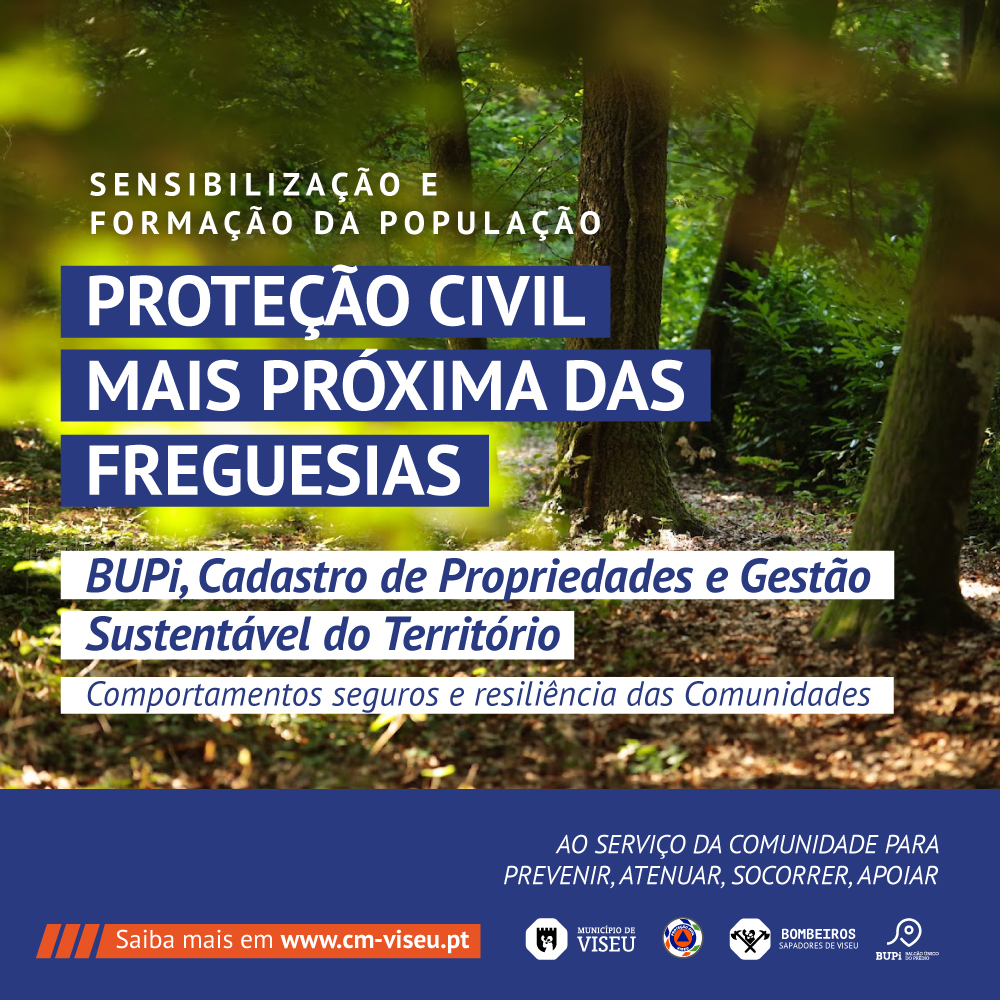 